                National Charolais Show 2015 – 8th & 9th July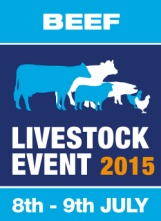 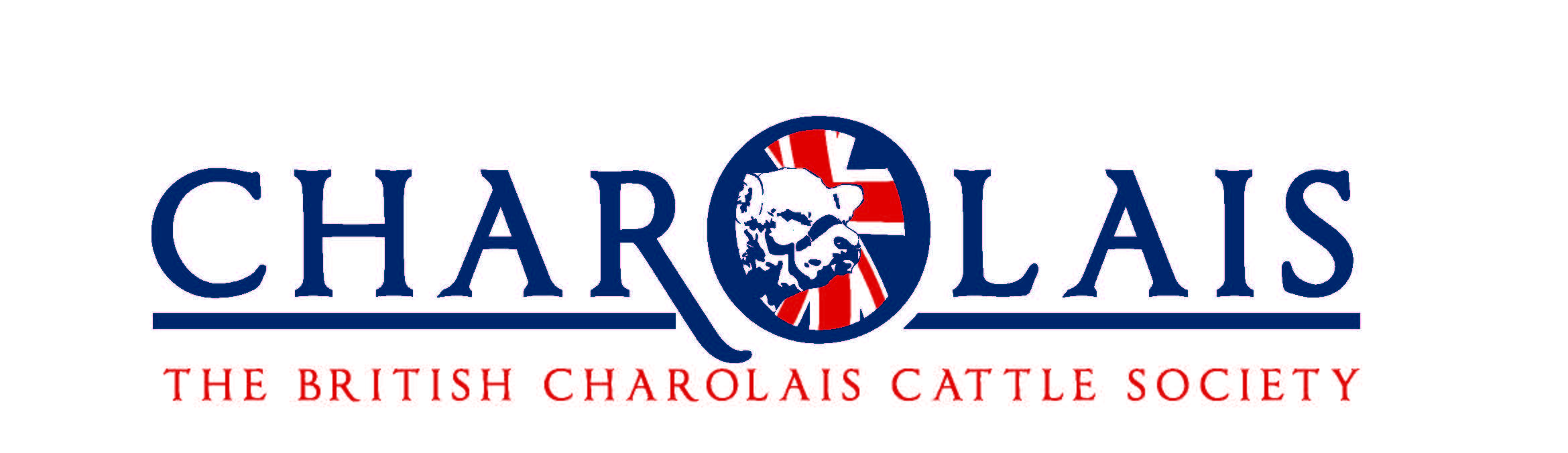 Booking Form – Cattle Stalls and Stockman Accomadation                    Stall Booking Closing Date 5th June 2015I agree to abide by the ‘RABDF Events Rules and Regulations for Showing Bovine Animals and Standard Procedures and Penalties for Enforcement’ at the Livestock Event, and enclose my remittance for £............. made payable to RABDF Events.Name ............................................................  Signature........................................................... Date ...........Please make cheques payable to RABDF Events and return along with this form to:Sian Mercer, RABDF, Dairy House, Unit 31, Abbey Park, Stareton, Kenilworth, Warwickshire, CV8 2LYTel: 0845 458 2711  	Email: sianmercer@rabdf.co.ukSTALL BOOKINGS CLOSE5th June 2015ENTRIES CLOSE5th June 2015www.livestockevent.co.uk  Exhibitor NameContact NameHerd PrefixAddressPostcode          TelephoneHome:TelephoneMobile:EmailBeef Cattle Stall Booking FormBeef Cattle Stall Booking FormBeef Cattle Stall Booking FormCharolaisNumber Stalls @ £50 + VAT each (£60 inc VAT)Amount DueNumber£Total Stall Booking FeeTotal Stall Booking Fee£Stockmans Accommodation Booking FormStockmans Accommodation Booking FormStockmans Accommodation Booking FormStockmans Accommodation Booking FormQuantityAccommodation3 NightsTotalCaravan Space£50 + VAT(£60.00 Inc VAT)£Lorry Sleeper Space£50 + VAT(£60.00 Inc VAT)£Total Stockmans Accommodation Total Stockmans Accommodation Total Stockmans Accommodation £Total PaymentTotal PaymentTotal Stall Booking £Total Stockmans Accommodation£TOTAL PAYMENT £Payment MethodPayment MethodPayment MethodI enclose a cheque made payable to RABDF Events     I enclose a cheque made payable to RABDF Events     I enclose a cheque made payable to RABDF Events     Please charge my credit card for the remittance           Please charge my credit card for the remittance           Please charge my credit card for the remittance           Name on CardCard Type (we are unable to accept American Express)Card NumberSecurity CodeExpiry DateNational Charolais Show ManagerEvent OrganiserPrincipal Sponsor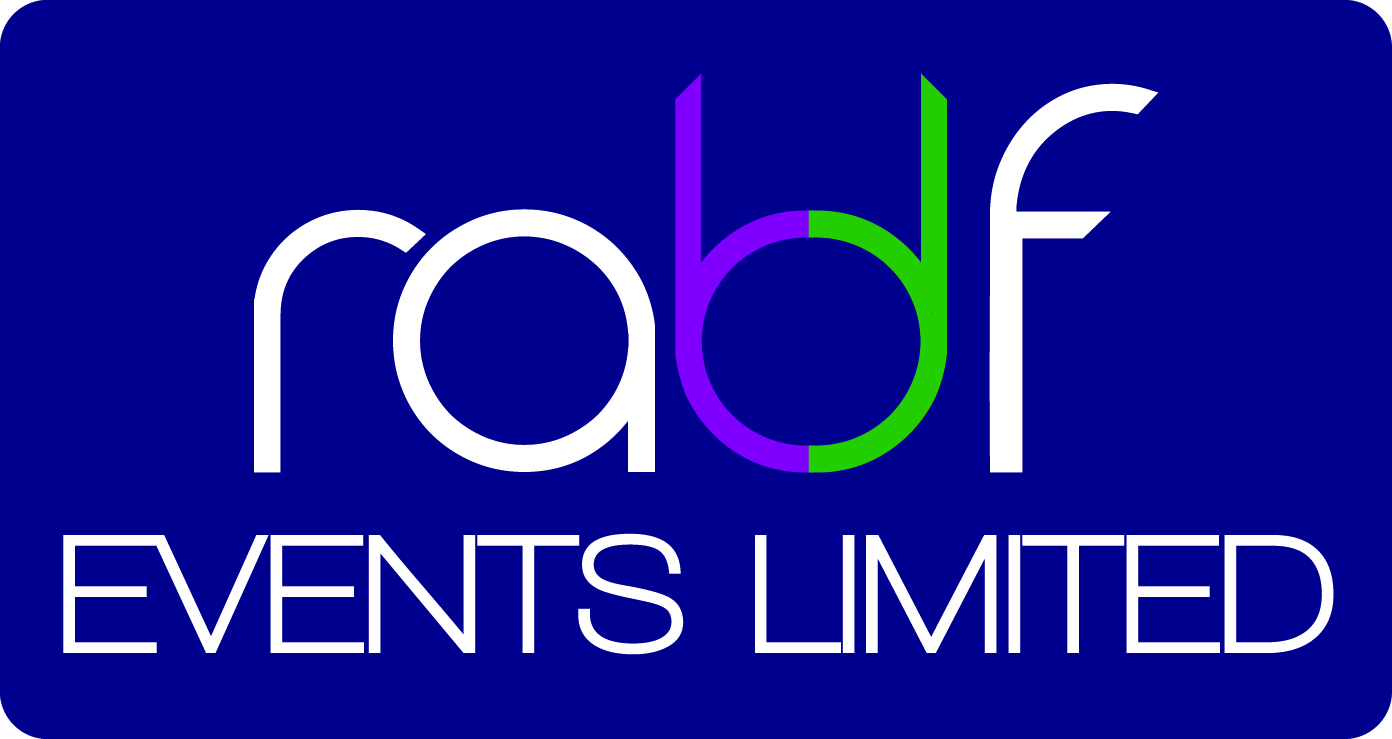 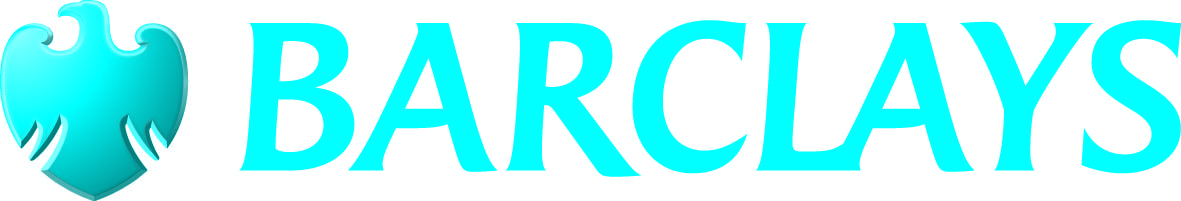 